Supplementary MaterialsS1. PWI scans at the acute time point for P1with a lesion in the left occipital, fusiform, lingual gyrus, and splenium with associated hypopefusion in the PCA territory surrounding the lesion; P2 and P4 with lesions in the left thalamus with normal perfusion. P3 did not have perfusion scanning. 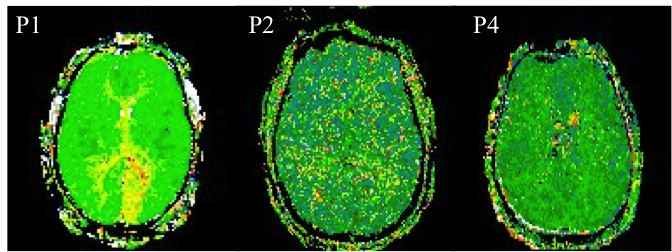 S2. Mean reaction time in seconds for the normal control and participants with aphasiaS3. Mean Accuracy rates for the normal control and participants with aphasiaS4. Brain regions significantly activated for the contrast phonemic+word cued naming versus scrambled pictures viewing for the control participant and participants with aphasia.  Peak activation coordinates within a cluster are listed. For large clusters, prominent local maxima are also listed. All coordinates are in MNI space (x,y,z) and peak voxel Z-scores reported. S5. Brain regions significantly activated for the contrast noised cued naming versus scrambled pictures viewing for the control participant and participants with aphasia.  Peak activation coordinates within a cluster are listed. For large clusters, prominent local maxima are also listed. All coordinates are in MNI space (x,y,z) and peak voxel Z-scores reported. Noised cued naming trials were not analyzed for P1 due to low number of accurate trials. S6. Fisher-transformed correlation matrix for the resting state data for the normal control, P2, and P4 at each time point. Difference map shows the difference in correlation between the 5-7 month scan and the 0 week scan for the resting-state data Correlations were assessed across 12 ROIs in the language network corresponding to the left and right inferior frontal gyrus (IFG), superior temporal gyrus (STG), middle temporal gyrus (MTG), inferior temporal gyrus (ITG), supramarginal gyrus (SMG), and angular gyrus (AG).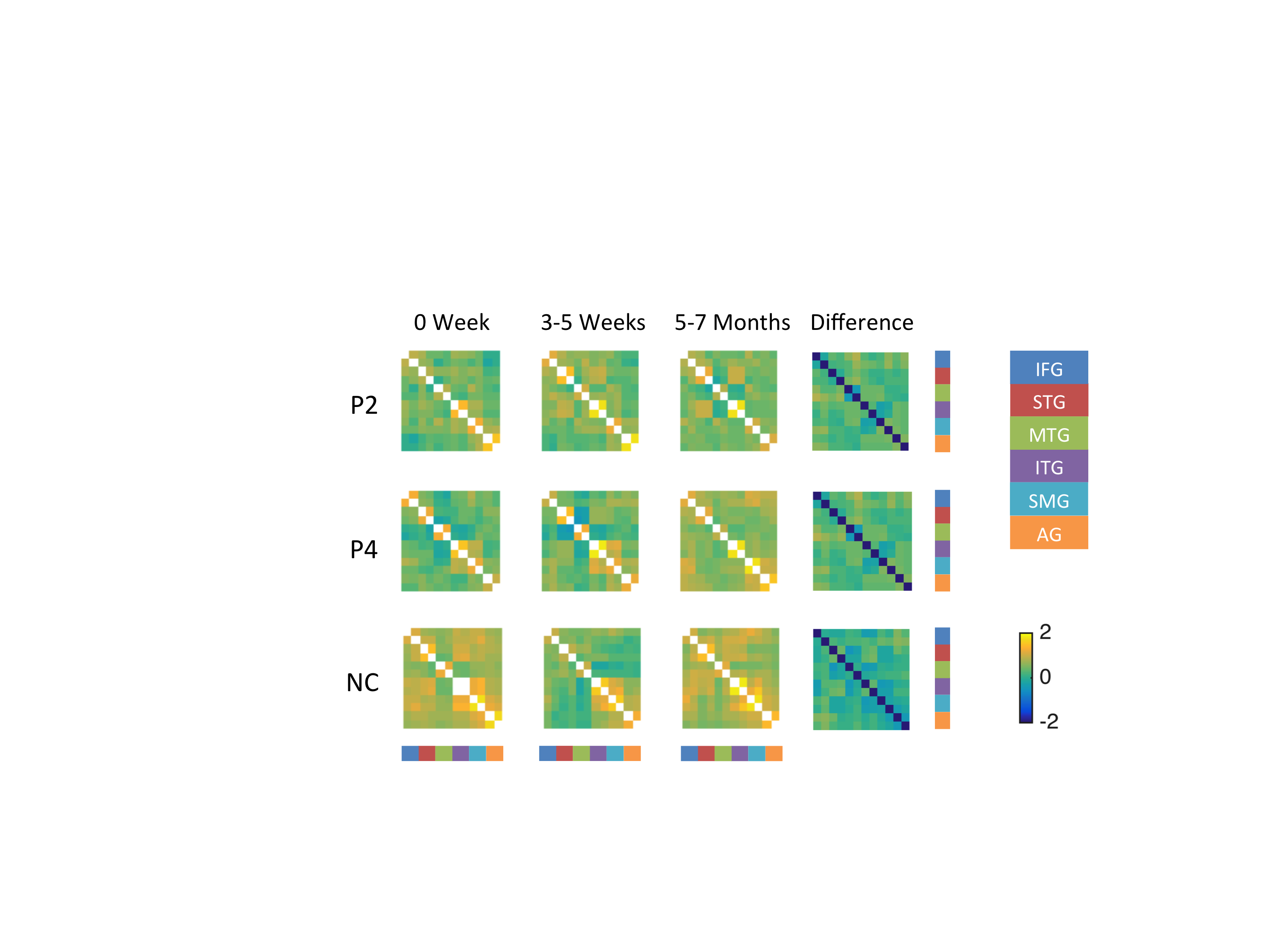 Participant0 Week0 Week0 Week3-5 Weeks3-5 Weeks3-5 Weeks4-7 Months4-7 Months4-7 MonthsParticipantPhonemicNoiseWordPhonemicNoiseWordPhonemicNoiseWordControl1.471.521.491.701.621.661.921.831.91P13.422.912.962.862.681.471.901.47P22.472.522.422.562.652.462.202.272.22P32.001.912.101.681.701.732.302.592.19P41.881.931.922.092.002.042.041.891.93Participant0 Week0 Week0 Week3-5 Weeks3-5 Weeks3-5 Weeks4-7 Months4-7 Months4-7 MonthsParticipantPhonemicNoiseWordPhonemicNoiseWordPhonemicNoiseWordControl 100100100100100100100100100P133.3077.772.261.187.5100100100P2100100100100100100100100100P391.394.483.310010010010097.6100P4100100100100100100100100100Control Control Control Control Control Control Control Control Control Control Control Control Control Control Regions 0 Week0 Week0 Week0 Week3-5 Weeks3-5 Weeks3-5 Weeks3-5 Weeks5-7 Months5-7 Months5-7 Months5-7 MonthsxyzZ xyzZ xyzZ Left inferior frontal gyrus-561454.79-551595.80Left middle frontal gyrus-4224263.90-2930346.20-4913414.40Left precentral gyrus-59-2268.00-614167.50Left frontal pole-3250194.30-2549345.40Left superior temporal gyrus-65-2376.79-61-606.77-66-2016.43Left middle temporal gyrus-63-31-144.20-46-4917.10-61-28-176.90Left inferior temporal gyrus-54-35-193.40-53-35-267.80-47-59-105.48Left supramarginal gyrus-60-47216.53-66-34246.13-61-47165.23Left angular gyrus-54-55224.50-54-55225.20Left fusiform gyrus-45-38-254.99left lateral occipital cortex-33-8623.93-31-81137.40-52-6705.29Left thalamus-13-1534.24Left cerebellum-30-55-254.65Right Frontal pole275943.702346345.90Right inferior frontal gyrus423673.80Right middle frontal gyrus 4430346.90428394.50Right precentral gyrus 621266.70502375.5060-1244.01Right superior temporal gyrus68-3186.1463-524.3568-30118.35Right middle temporal gyrus-63-32-94.2067-5-156.20Right inferior temporal gyrus51-34-244.7857-45-215.30Right supramarginal gyrus66-26253.2351-42165.32Right Cerebellum32-59-255.2750-48444.3022-68-415.50Right thalamus10-1598.20Right lateral occipital cortex32-81147.1050-7504.25P1P1P1P1P1P1P1P1P1P1P1P1P1P1xyzZ xyzZ xyzZ Left inferior frontal gyrus-4327193.23-541664.93Left middle frontal gyrus-479364.86-4812466.58-4725326.69Left precentral gyrus-51-4436.59-61016398.20Left frontal pole-306545.49-116885.94Left postcentral gyrus-54-12347.40Left superior temporal gyrus-64-2256.57-68-2346.1-66-2658.08Left middle temporal gyrus-56-12-205.04-68-3404.76Left inferior temporal gyrus-64-37-215.90-57-49-164.60-55-49-175.18Left supramarginal gyrus-57-47385.90-62-35346.40-62-28415.90Left angular gyrus-38-30-205.01-42-55413.90Left lateral occipital cortex-48-83-112.10-47-71-89.10-40-84-109.90Left thalamus-10-955.11Right Frontal pole2462-15.27186685.92Right inferior frontal gyrus5114265.80Right middle frontal gyrus 4642424.72366587.705221326.63Right precentral gyrus 44-4435.08540456.68Right superior temporal gyrus62-3356.7269-2458.4669-2255.52Right middle temporal gyrus57-3613.9067-36-64.9061-3405.37Right inferior temporal gyrusRight supramarginal gyrus63-44386.7242-37444.8045-33454.90Right Cerebellum6-81-345.1235-81-367.8032-73-365.58Right lateral occipital cortex41-89-213.2035-92-317.6046-84111.19P2 P2 P2 P2 P2 P2 P2 P2 P2 P2 P2 P2 P2 P2 xyzZ xyzZ Left inferior frontal gyrus-571165.13-541136.85-4428173.80Left middle frontal gyrus-4336233.90-4330215.10-3934203.90Left precentral gyrus-57-3227.50-57-4219.60-57-6334.90Left frontal pole-2457223.82-2857174.73Left superior temporal gyrus-67-3387.30-61-3138.19-62-40135.26Left middle temporal gyrus-68-34-76.16-67-27-27.42-67-3005.10Left inferior temporal gyrus-55-55-113.66-47-57-115.33-57-40-193.80Left supramarginal gyrus-59-45246.30-58-39236.90-58 -45243.1Left fusiform gyrus-63-52115.12Left lateral occipital cortex-41-83-55.66-43-8875.60-33-8804.85Left cerebellum-24-60-524.50-32-62-305.49Right Frontal pole2858223.932957173.853742273.70Right inferior frontal gyrus5411204.635329-43.664914273.30Right middle frontal gyrus 4322333.50Right precentral gyrus 592227.70592218.70551333.16Right superior temporal gyrus61-3025.2068-28116.1654-4184.50Right middle temporal gyrus68-3805.2765-4665.4365-3903.40Right inferior temporal gyrus48-55-105.6449-59-118.45Right supramarginal gyrus56-40233.9067-40116.5948-40423.40Right Cerebellum29-62-525.2036-63-307.1934-76-393.10Right lateral occipital cortex44-69-55.9935-8617.8049-7404.19P3P3P3P3P3P3P3P3P3P3P3P3P3P3xyzZ xyzZ xyzZ Left inferior frontal gyrus-5214123.06Left middle frontal gyrus-3826404.03-3834205.10Left frontal pole-365883.15-2642283.71Left precentral gyrus-56-8345.40-640125.40Left superior temporal gyrus-62-18-63.20-52-2805.62Left middle temporal gyrus-64-28-103.33-50-5463.40-56-6024.60Left inferior temporal gyrus-48-44-183.90-52-46-225.30Left supramarginal gyrus-54-38323.00-58-36323.30Left lateral occipital cortex-48-7024.64-40-82-184.25Left cerebellum-34-62-284.43Right frontal pole265684.034044284.93Right inferior frontal gyrus5634123.91503065.20Right middle frontal gyrus 5020404.104832285.20Right precentral gyrus 582183.50564126.40624165.40Right superior temporal gyrus58-8-85.3062-3026.0466-2604.78Right middle temporal gyrus62-4643.63Right angular gyrus56-52243.6060-48285.20Right temporal pole5612-123.98Right supramarginal gyrus58-40284.5058-38243.00Right Cerebellum20-68-505.2038-58-285.78Right lateral occipital cortex46-7045.4854-6664.25P4P4P4P4P4P4P4P4P4P4P4P4P4P4xyzZ xyzZ xyzZ Left inferior frontal gyrus-4915174.50-542493.60-519155.81Left middle frontal gyrus-2521423.70-4113324.85-4016324.59Left precentral gyrus-46-12424.5063-1196.10-54554.20Left frontal pole-1343425.91-494044.53Left superior temporal gyrus-66-3595.74-67-2766.55-67-2787.44Left middle temporal gyrus-58-31-36.01-59-36-135.10Left inferior temporal gyrus-52-58-163.62-53-50-135.30Left supramarginal gyrus-67-26225.36-53-43334.00-53-47143.55Left angular gyrus-51-55414.20-39-58413.40-54-56413.20Left lateral occipital cortex-43-73-36.50-47-78-76.68-47-74-55.13Left cerebellum-32-58-305.44-17-64-503.06-26-64-324.20Right frontal pole1647393.99Right inferior frontal gyrus4932-13.30Right middle frontal gyrus 4617324.664616324.67Right precentral gyrus 605174.20Right superior temporal gyrus69-3494.8868-30105.8368-2245.10Right middle temporal gyrus60-44-24.2061-25-65.02Right inferior temporal gyrus48-51-193.6149-57-95.70Right supramarginal gyrus64-39255.3056-38245.0063-39144.20Right angular gyrus-51-59414.5054-50243.1056-50193.5Right Cerebellum2662-305.0320-64-524.2033-61-304.64Right lateral occipital cortex37-78-96.3347-82-35.6448-63-54.29Control Control Control Control Control Control Control Control Control Control Control Control Control Control Control Regions0 Week0 Week0 Week0 Week3-5 Weeks3-5 Weeks3-5 Weeks3-5 Weeks5-7 Months5-7 Months5-7 Months5-7 MonthsxyzZ xyzZ xyzZ Left inferior frontal gyrus-561454.22-551596.121Left middle frontal gyrus-4224265.1-2930345.459-468415.1Left precentral gyrus-59-2266.7-624168.9Left frontal pole-3250195.9-2347345.205Left superior temporal gyrus-65-2373.8-61-603.539-66-2016.9Left middle temporal gyrus-63-32-143.8-47-5917.5-62-28-177.2Left inferior temporal gyrus-53-35-268.118-47-59-106.3Left supramarginal gyrus-60-46214.24-64-31246.3-61-47165.2Left angular gyrus-54-54224.3-53-55224.4Left fusiform gyrus-45-38-255.2Left lateral occipital cortex-33-8625.06-31-80137.3-52-6706.1Left thalamus-13-1534.97Left cerebellum-30-55-253.2Right Frontal pole275945.22346346.156Right inferior frontal gyrus493573.5Right middle frontal gyrus 4430346.0184018393.8Right precentral gyrus 621267.2486374.864-1245.1Right superior temporal gyrus68-3186.563-524.29768-30117.6Right middle temporal gyrus69-26-93.867-5-157.089Right inferior temporal gyrus51-34-245.10465-45-214.9Right supramarginalgGyrus66-26253.151-42164.1Right Cerebellum32-59-257.250-48444.919-70-414.9Right thalamus10-1597.2Right lateral occipital cortex33-82146.850-7505.8P1P1P1P1P1P1P1P1P1P1P1P1P1P1P1xyzZ xyzZ xyzZ Left inferior frontal gyrus-521776.6Left middle frontal gyrus-4725326.69Left precentral gyrus-50-5396.3Left frontal poleLeft superior temporal gyrus-66-2656.1Left middle temporal gyrus-68-3404.76Left inferior temporal gyrus-55-49-175.18Left supramarginal gyrus-63-31415.3Left angular gyrus-41-55413.2Left lateral occipital cortex-40-84-109.9Left thalamus-10-955.11Right inferior frontal gyrus5113276.2Right middle frontal gyrus 5221326.63Right precentral gyrus 540456.68Right superior temporal gyrus69-2255.52Right middle temporal gyrus61-3405.37Right inferior temporal gyrusRight supramarginal Gyrus42-38453.8Right Cerebellum32-73-365.58Right lateral occipital cortex46-84111.19Right anterior cingulateP2P2P2P2P2P2P2P2P2P2P2P2P2P2P2xyzZ xyzZ -3826404.029Left inferior frontal gyrus-5016174.899-541436.547-365883.153Left middle frontal gyrus-4732224.3-4537215.4Left precentral gyrus-58-1226.9-59-1219.2Left frontal pole-1361233.391-2957214.9-64-28-103.334Left superior temporal gyrus-66-2838.194-63-3236.827Left middle temporal gyrus-67-28-106.163-62-43-114.689Left inferior temporal gyrus-51-58-114.6-49-57-137.198Left supramarginal gyrus-60-45245.8-52-44317.2Left fusiform gyrusLeft lateral occipital cortex-40-8304.505-40-76194.252Left cerebellum-31-60-525.2-32-63-295.2855634123.912Right Frontal pole1863233.2765020404.104Right inferior frontal gyrus4716245.2095031-14.592582183.5Right middle frontal gyrus 58-8-85.3Right precentral gyrus 573227.658-2218.8Right superior temporal gyrus50-3027.430250-26-14.795Right middle temporal gyrus68-3924.87966-4204.81856-52243.6Right inferior temporal gyrus48-48-176.7915612-123.979Right supramarginal Gyrus58-42234.2Right Cerebellum28-64-525.614-82-385.03220-68-505.2Right lateral occipital cortex43-7804.58544-78197.90842-7803.5P3P3P3P3P3P3P3P3P3P3P3P3P3P3P3xyzZ xyzZ xyzZLeft inferior frontal gyrus-4812184.2Left middle frontal gyrus-3826403.90-4436204.7Left frontal pole-365883.30-2062204.3Left precentral gyrus-480344.3-58-2124.6Left superior temporal gyrus-68-2663.1-64-16-26.208Left middle temporal gyrus-64-28-103.40-50-5063.2-66-32-25.446Left inferior temporal gyrus-58-40-183.4-5650-145.8Left supramarginal gyrus-52-36323.20-58-34323.70Left lateral occipital cortex-48-7024.8-48-70-147.636Left cerebellum26-62-264.6Right Frontal pole265684.004044285.2Right inferior frontal gyrus5634124.20543064.9Right middle frontal gyrus 5020403.80408504.3Right precentral gyrus 582186.20564124.266-28166.523Right superior temporal gyrus58-8-85.7062-3025.964-2605.4Right middle temporal gyrus62-30-23.77Right angular gyrus56-52243.8060-48285.4Right temporal pole5612-124.10Right supramarginal Gyrus58-40284.856-38243.1Right Cerebellum20-68-504.10-28-68-264.232-60-266.735Right lateral occipital cortex46-7044.548-70-144.817P4P4P4P4P4P4P4P4P4P4P4P4P4P4P4xyzZ xyzZ xyzZ Left inferior frontal gyrus-5224134.1-482593.8-511435.2Left middle frontal gyrus-2523423.9Left precentral gyrus-50-11425.6613195.4-50653.7Left frontal pole-1642415.509-4247-34.8Left superior temporal gyrus-66-3594.36-68-2555.7-63-10-36.2Left middle temporal gyrus-63-30-34.3-58-33-44.6Left inferior temporal gyrus-5253-153.4-51-52-134.7Left supramarginal gyrus-58-47144.047-51-44334.2-57-57413.23Left angular gyrus-51-55413.5-39-58414.1Left lateral occipital cortex-43-83-36.358-41-80126.5-23-88254.6Left cerebellum27-64-274.8-21-69-473.2-27-63-324.6Right Frontal pole1048415.396Right inferior frontal gyrus513143.1Right middle frontal gyrus 44163244435194.25Right precentral gyrus 605175.2Right superior temporal gyrus69-2496.66468-30106.270-29126.3Right middle temporal gyrus60-44-24.362-27-64.8Right inferior temporal gyrus48-51-194.248-55-95.2Right supramarginal Gyrus63-37144.7656-38245.655-38253.6Right angular gyrus-51-59414.954-50243.956-51193.9Right Cerebellum14-68-364.60921-64-524.328-61-324.4Right lateral occipital cortex45-66-86.44447-82-36.2-40-79-135.8